              КАРАР                                                                             ПОСТАНОВЛЕНИЕ         04 август 2022                             № 53                              04 августа 2022 года О внесении изменений в постановление администрации сельского поселения Баймурзинский сельсовет муниципального района Мишкинский район Республики Башкортостан от 27 мая 2022 года № 27«О мерах по охране жизни людей на водоемах на территории сельского поселения Баймурзинский сельсовет муниципального района Мишкинский район Республики Башкортостан в период купального сезона 2022 года  В соответствии с постановлением Администрации муниципального района Мишкинский район от 17 мая 2022 года № 198 «Об организации отдыха людей на воде в 2022 году» и постановления Правительства Республики Башкортостан от 17 июня 2013 года № 246 «Об утверждении Правил охраны жизни людей на воде в Республике Башкортостан и Правил пользования водными объектами для плавания на маломерных плавательных средствах  в Республике Башкортостан, в соответствии со статьями 14, 15 и 16 Федерального закона от 6 октября . № 131-ФЗ «Об общих принципах организации местного самоуправления в Российской Федерации» во исполнение требования прокурора Мишкинского района от 19.07.2022 г № 7/3-04-2022, постановляю:  1.  В постановление администрации сельского поселения Баймурзинский сельсовет муниципального района Мишкинский район Республики Башкортостан  от 27 мая 2022 года № 27 «О мерах по охране жизни людей на водоемах на территории сельского поселения Баймурзинский сельсовет муниципального района Мишкинский район Республики Башкортостан в период купального сезона 2022 года» внести следующее изменение:1.1 В п. 4 в  плане мероприятий по охране жизни людей на водоемах сельского поселения Баймурзинский сельсовет муниципального района Мишкинский район исключить исполнителя МБОУ СОШ д. Баймурзино.	2. Контроль за исполнением настоящего постановления оставляю за собой.Глава сельского поселения                                  А.М. Ильтубаев                                                                                                    Приложение № 1         к постановлению главы    сельского поселения              Баймурзинский  сельсовет           муниципального района          Мишкинский район РБ  от «04» августа 2022г. № 53.План мероприятий по охранежизни людей на водоёмах сельского поселения Баймурзинский  сельсовет муниципального района Мишкинский район Управляющий делами				И.Ю. ТашбулатоваБашкортостан Республикаһының Мишкэ районы муниципаль районының Баймырза  ауыл советыАуыл биләмәһе  Хакимиәте452353, Баймырза ауылы, Мичурин урамы, 10Тел. 2-63-44, 2-63-42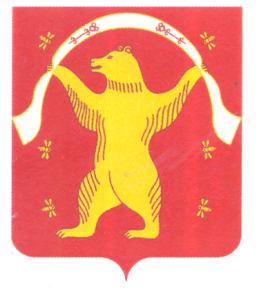 Администрация Сельского поселения Баймурзинский сельсовет муниципального района Мишкинский районРеспублики Башкортостан452353, д.Баймурзино, ул.Мичурина, 10Тел. 2-63-44, 2-63-42№п/пНаименование мероприятийсрок исполненияисполнителиОтметка о выполне-нии1.На заседании при главе администрации рассмотретьвопросы обеспечения безопасности населения в местах массового отдыха на водоёмах. до 15.06.2022 г.Администрация СП3.В местных  информационных стендах вывешивать постановление главы сельского поселения о мерах по охране жизни людей на водедо 15.06.2022 г.АдминистрацияСП4.Проводить разъяснительную работу по правилам поведения на воде, особенно детей и подростков.в купальный сезонстаросты ТОС5.На территории населенных пунктов, где имеются водоёмы совместно с водопользователями провести мероприятия по обеспечению безопасности населения при пользовании водоёмами и определить места массового отдыха на воде. Запретить купание в не установленных местах путём предупреждения и выставления знаков, запрещающих купание.до 15.06.2022г.Администрация СП,старосты ТОС6.Приобрести агитационные листовки и плакаты по правилам поведения на воде до 15.06.2022г.Администрация СП